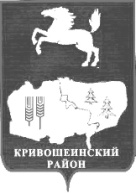 АДМИНИСТРАЦИЯ КРИВОШЕИНСКОГО РАЙОНАПОСТАНОВЛЕНИЕ17.10.2017                                                                                                                 № 487с. КривошеиноТомской областиО внесении изменений в Постановление Администрации Кривошеинского района  от 17.10.2016 № 309 «Об утверждении перечня муниципального имущества»Руководствуясь частью 4 статьи 18 Федерального Закона от 24.07.2007 № 209 –ФЗ «О развитии малого и среднего предпринимательства в Российской Федерации», Постановлением Администрации Кривошеинского района от 03.04.2017 № 147 «Об утверждении порядка формирования, ведения и обязательного опубликования перечня муниципального имущества муниципального образования Кривошеинский район, свободного от прав третьих лиц (за исключением имущественных прав субъектов малого и среднего предпринимательства),ПОСТАНОВЛЯЮ:1. Таблицу «Перечень муниципального имущества муниципального образования Кривошеинский район, свободного от прав третьих лиц (за исключением имущественных прав субъектов малого и среднего предпринимательства)» в приложении к постановлению Администрации  Кривошеинского района  от 17.10.2016  № 309 «Об утверждении перечня муниципального имущества» дополнить пунктом 3 следующего содержания:	2.  Настоящее     постановление    вступает   в   силу    с    даты   его   официального опубликования.	3. Разместить настоящее постановление на официальном сайте муниципального образования Кривошеинский район в сети «Интернет» http://kradm.tomsk.ru  и опубликовать в  газете «Районные Вести».	4. Контроль за исполнением   настоящего  постановления  возложить   на Первого заместителя Главы Кривошеинского района.И.о. Главы Кривошеинского района                                            		               Д.В. СибиряковНаталья Валерьевна Костенко (8-38-251) 2-11-81Прокуратура,   Департамент гос. собственности, Сибиряков, Костенко-2№ п/пПравообладательНаименование имуществаАдрес (местоположение)Общая площадь  (кв.м.)НазначениеКадастровый номер12345671Муниципальное образование Кривошеинский районНежилое зданиеТомская область, Кривошеинский район, с. Кривошеино, ул. Ленина № 18б205,9Для социально-значимых видов деятельности70:09:0101003:666